ŠOLA V NARAVI PORTOROŽNaš prvi dan v šoli v naravi se je odvil z nasmehi na obrazih in predvsem z veliko časa preživetega v vodi, tako morski, kot tisti prečiščeni v bazenu. 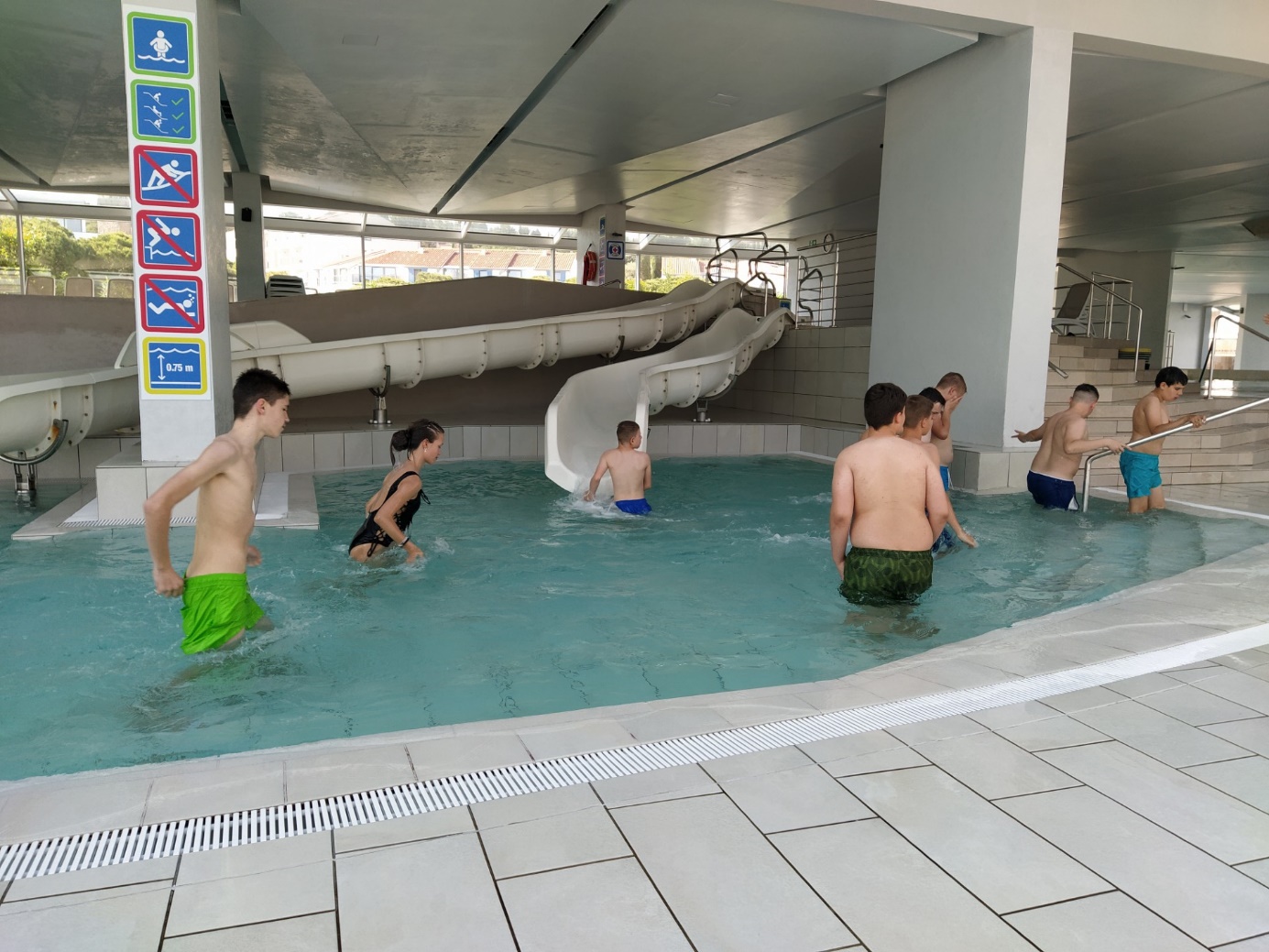 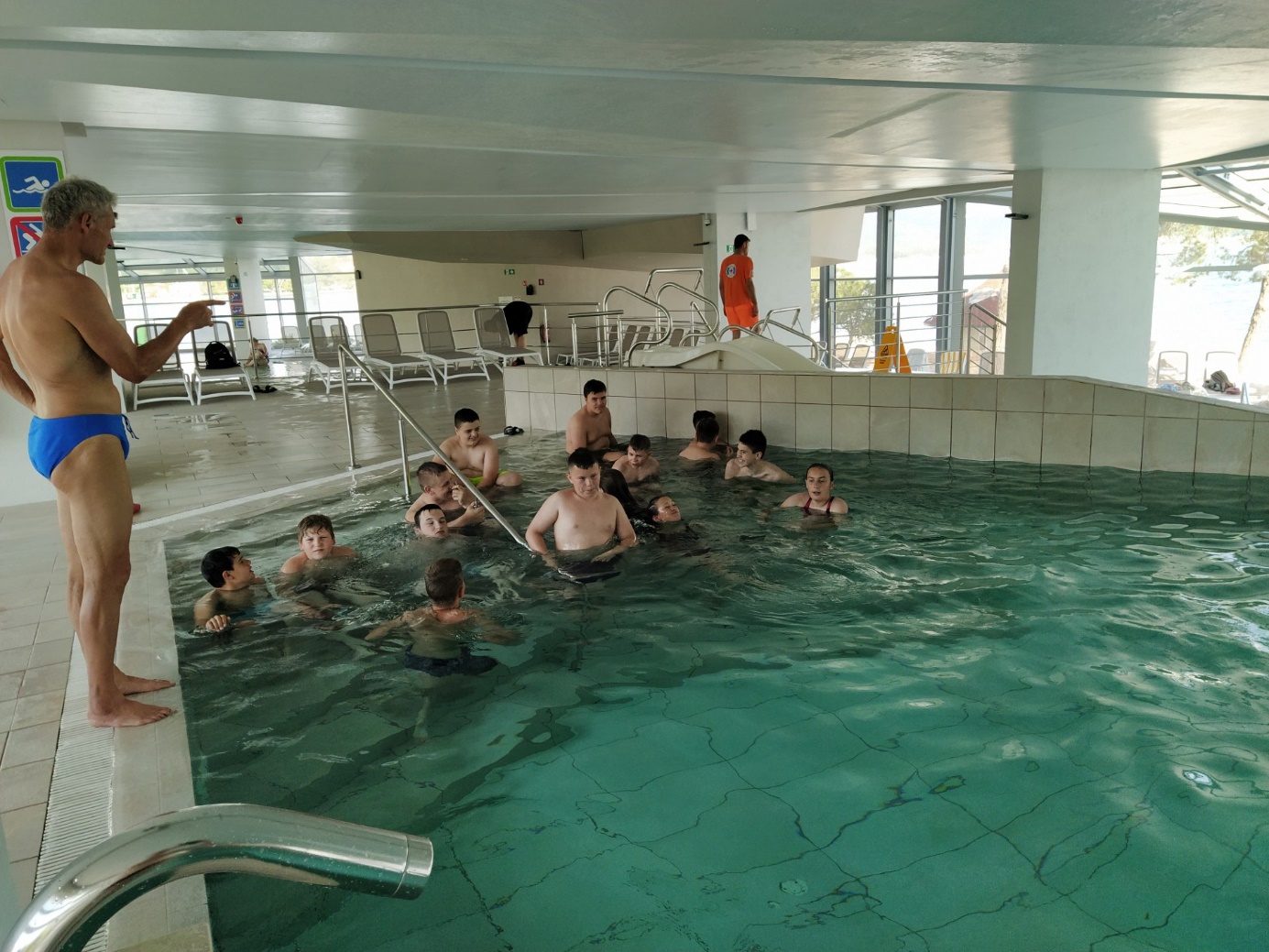 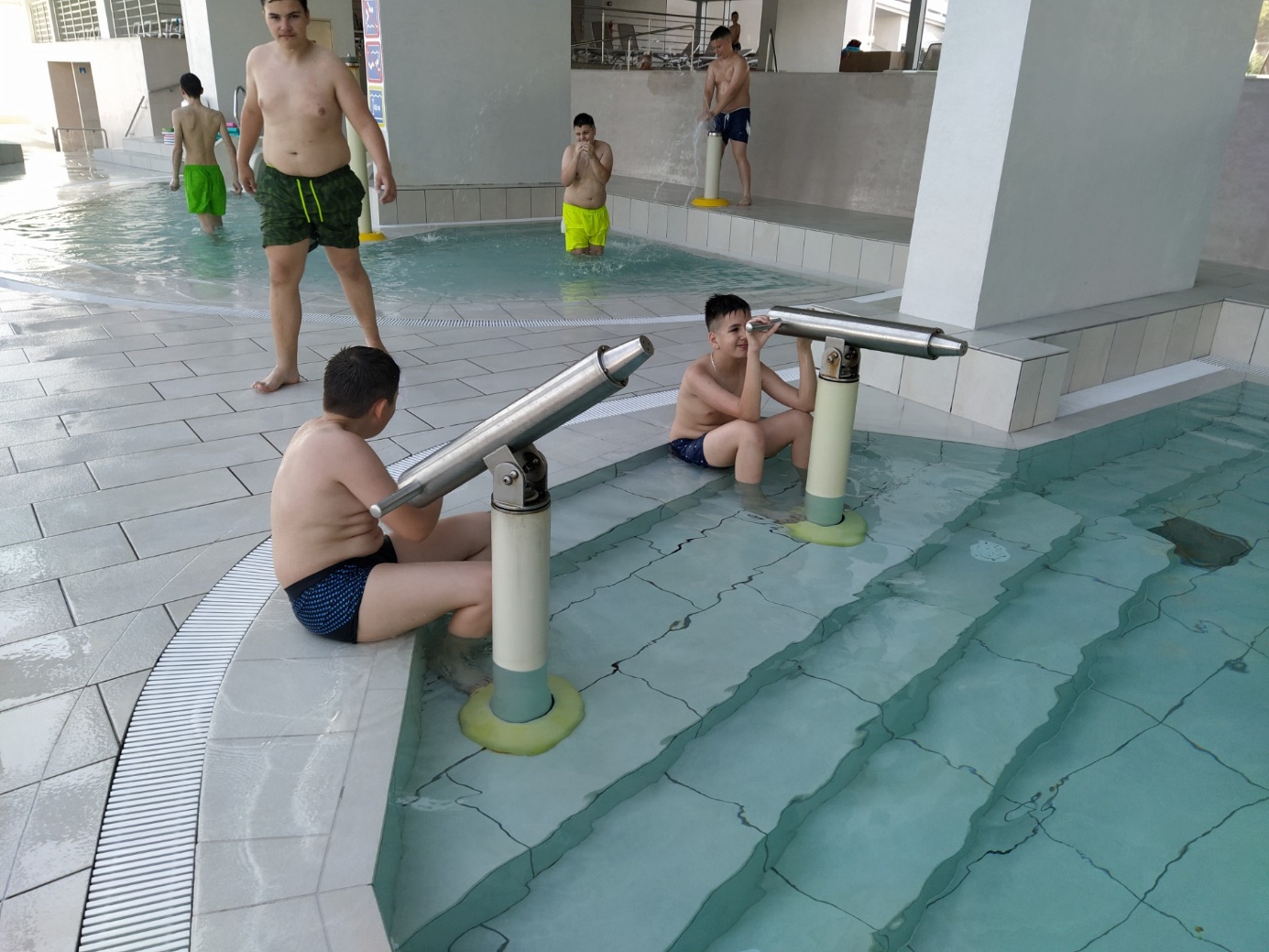 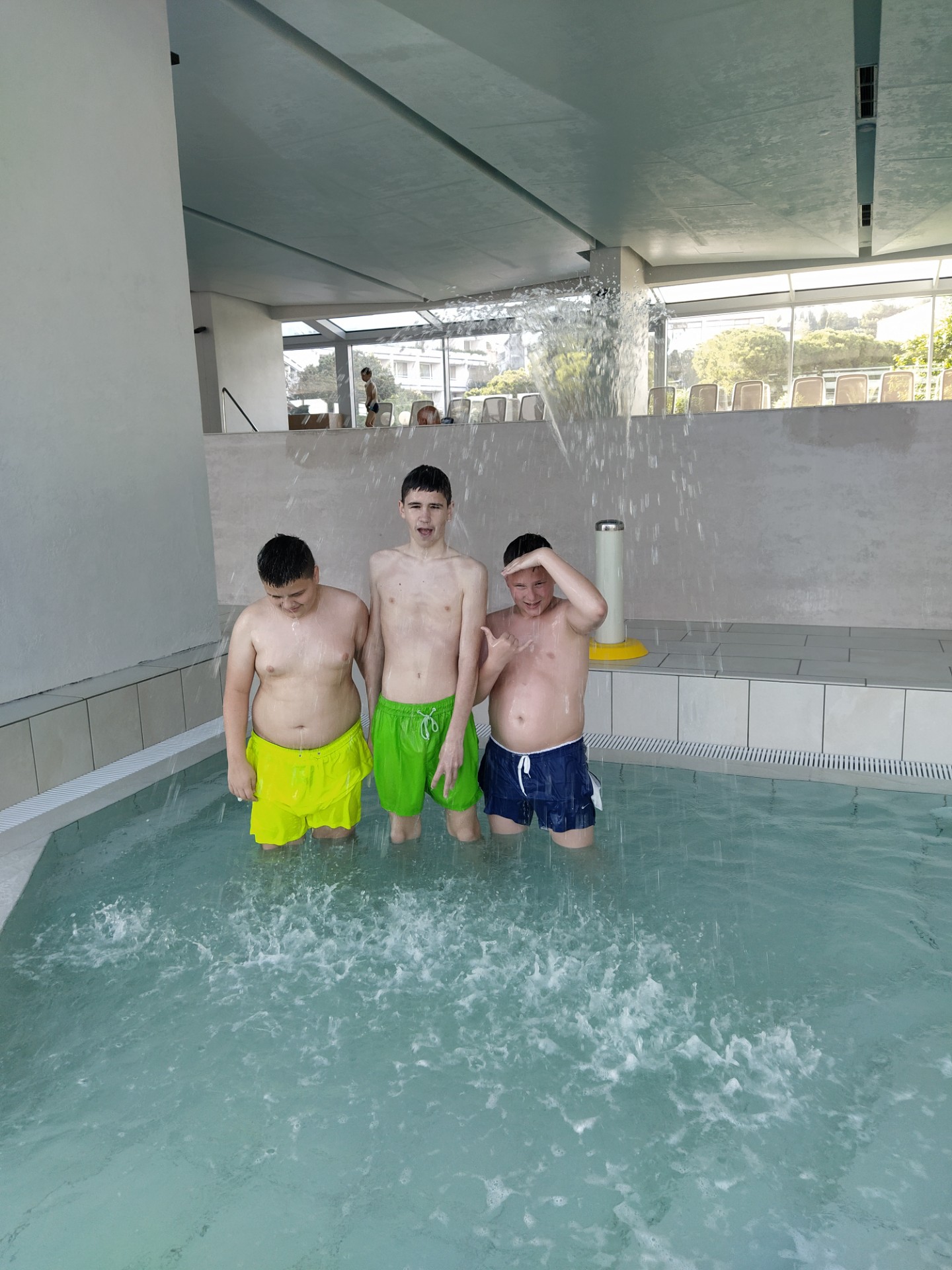 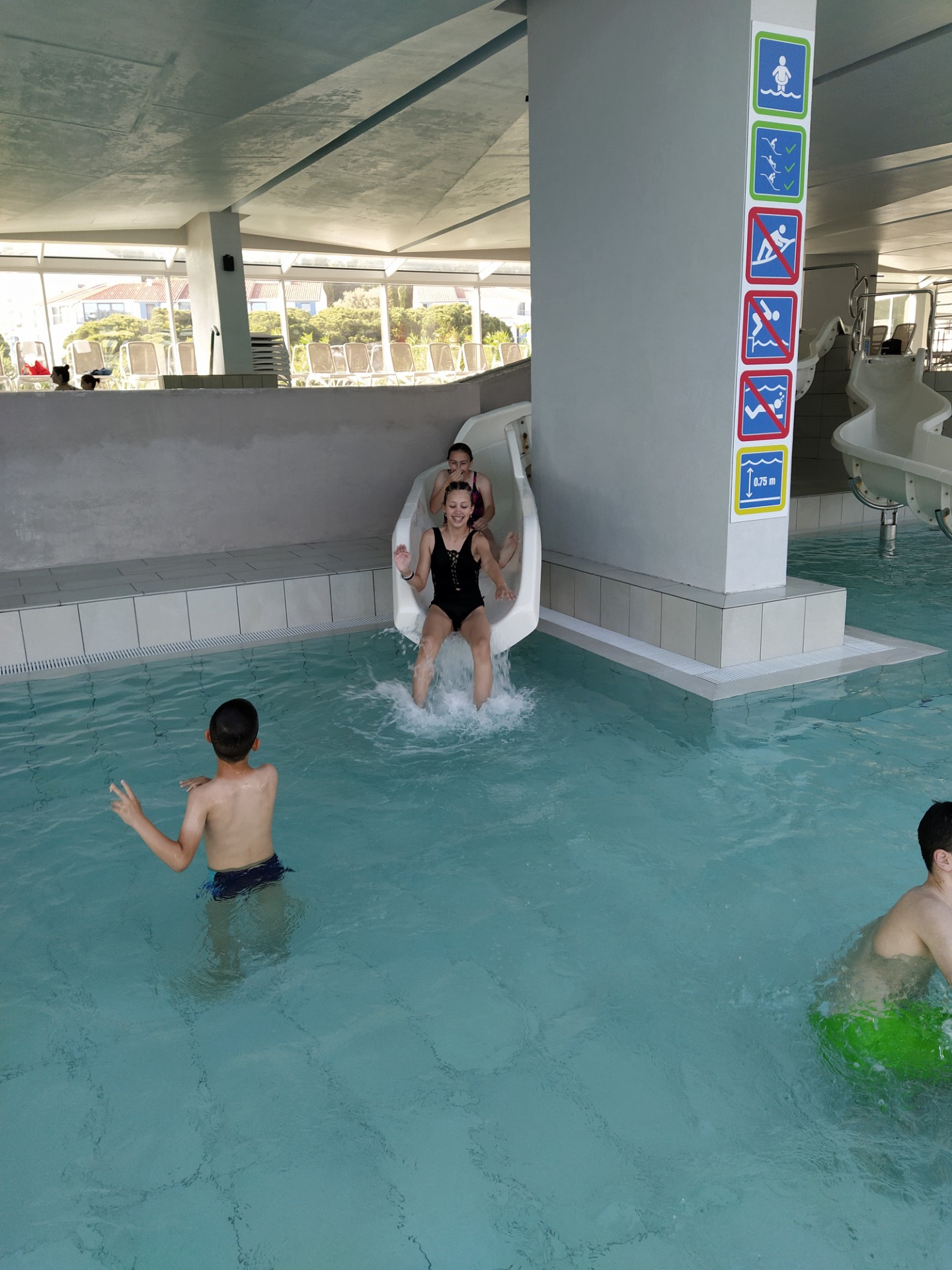 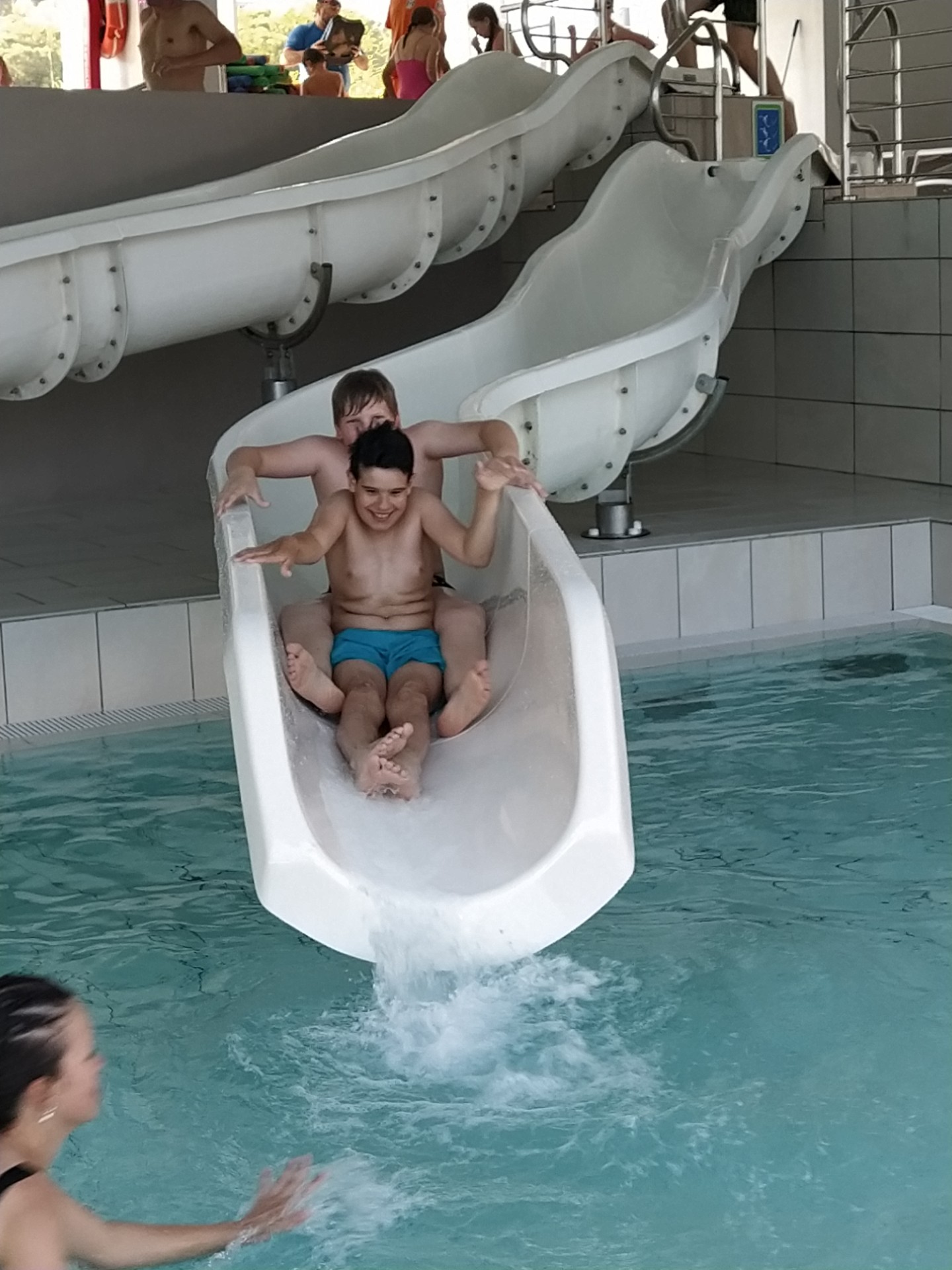 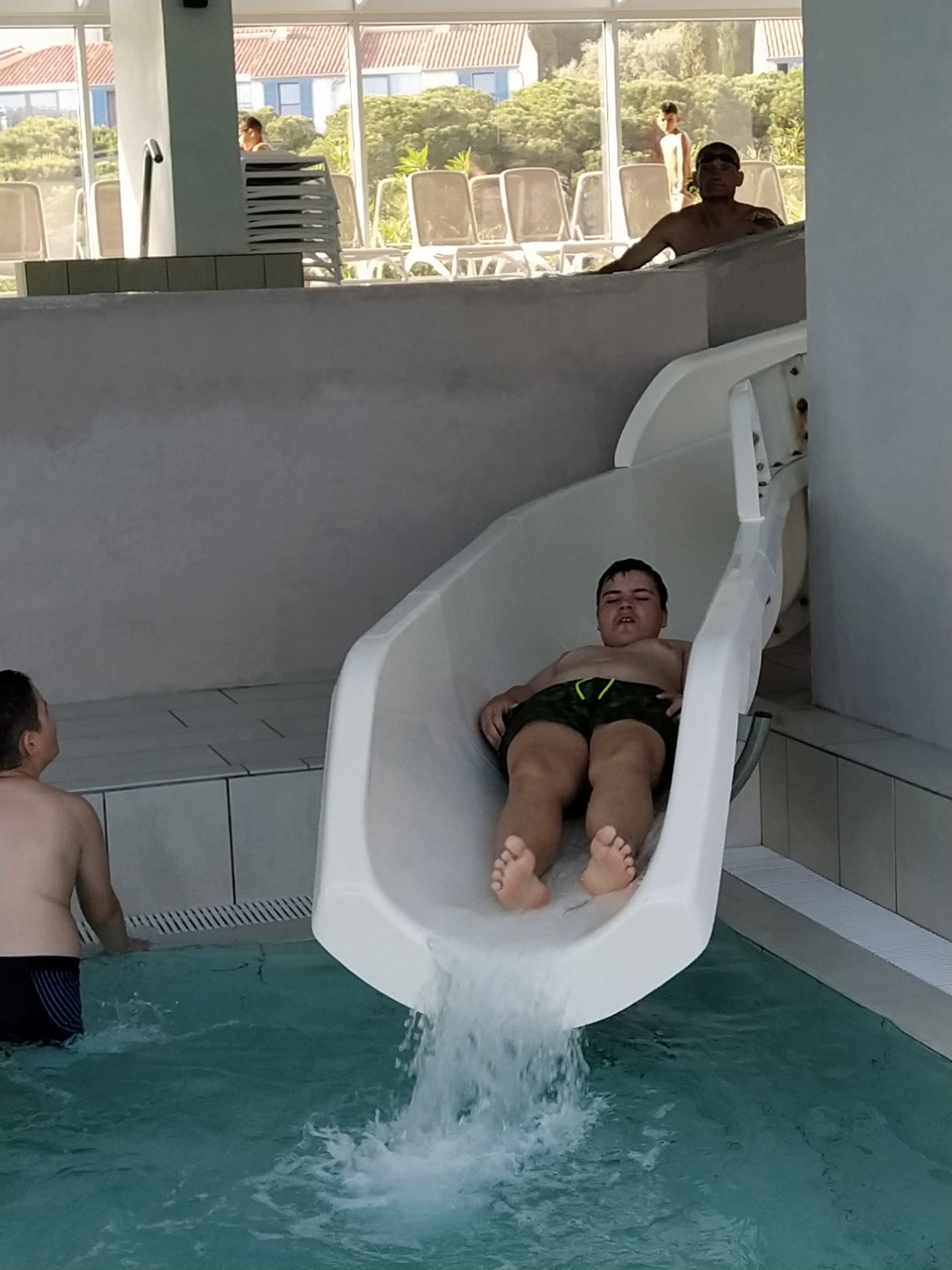 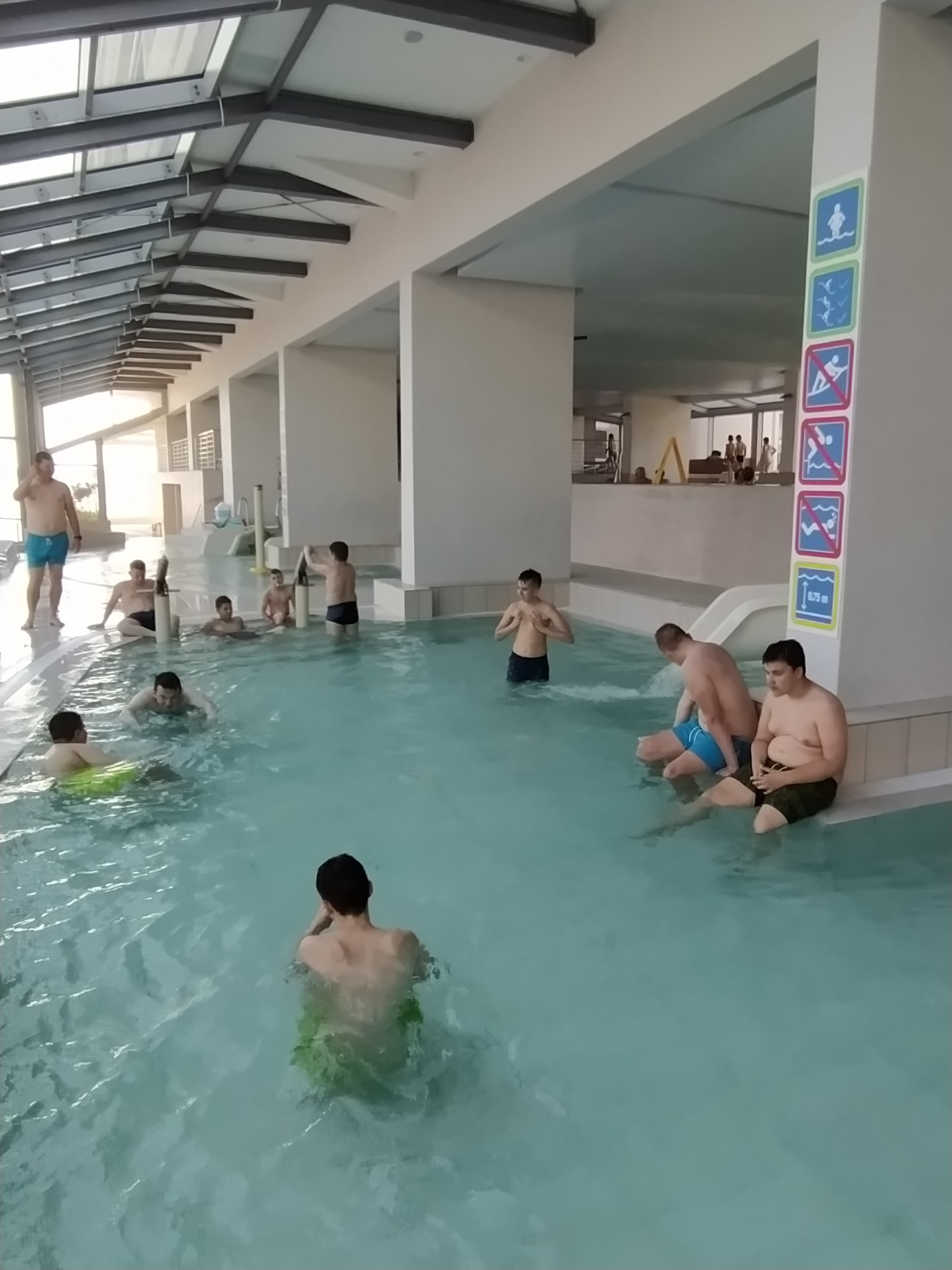 